Podnebné pásy a ekosystémyObsahový cíl:Žák vyjmenuje a pojmenuje kontinenty, podnebné pásy, uvede jejich stručnou charakteristiku, ekosystémy.Žák zařadí rostliny, zvířata a podnebí do správného podnebného pásu.Jazykový cíl:Žák zvládne slovní přepis čísla a jednotky, řešení přesmyček, vysvětlení významu slov, vyjádření se vlastními slovy, popsání jednoho libovolně zvoleného ekosystému s využitím daných frázíSlovní zásoba:kontinent, teplota, stupeň celsia, planeta Země, podnebné pásy, severní/jižní polární kruh, obratník Kozoroha/Raka, rovník, polární pás, mírný, subtropický, tropický, jaro, léto, podzim, zima, horko, tajga, poušť, savana, stepi, prérie, tundra, deštný prales, polární oblasti, les, sucho, vlhko, jehličnatý/listnatý strom, půda, keř, mech, močál, období, průměrná, srážky, roční období, pást se (zvířata), neobydlené, antilopa, lední medvěd, los, klokan, vlk, tučňák, orangutan, tuleň, velbloud, hyena, veverka, daněk, prase divoké, panda, koala, bizon, slon, medvěd grizzly, lev, sup, žirafa, nosorožec, gorila, papoušek, eukalyptus, baobab, liána, orchidej, dub, buk, bříza, borovice, smrk, modřín, lišejník, mech, tráva, buvolí tráva, pýr, pelyněk, kaktusJazykové struktury:…se nachází…, žijí tam….., rostou tam…, průměrná teplota je…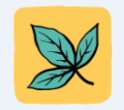 Podnebné pásy a ekosystémy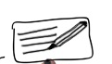 1. Zapiš názvy kontinentů do mapy.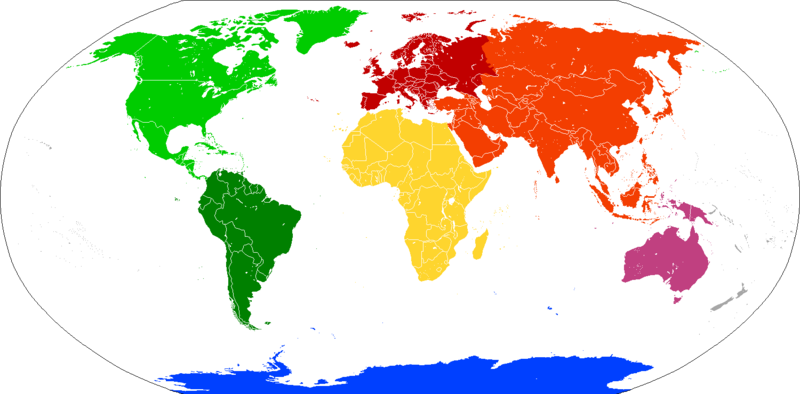 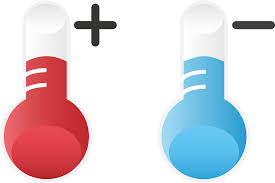 Na kterém kontinentu myslíš, 	         že je nejvyšší teplota: 		              …………………………………………………………….Na kterém kontinentu myslíš, že je nejnižší teplota:…………………………………………………………….	…………………………………………………………….…		   ………………………………………………………….2. Barvy na obrázku ukazují teplotu v různých částech světa. Podívej se na mapu a odpověz na otázky.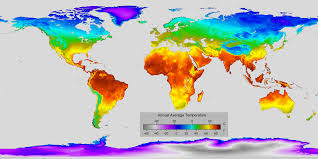 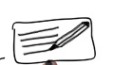 Která barva ukazuje nejteplejší oblasti? …………………………Která barva ukazuje nejstudenější oblasti? ……………………..Jakou barvu má na mapě Česká republika? ……………………..Jakou barvu má na mapě tvoje země? ……………………..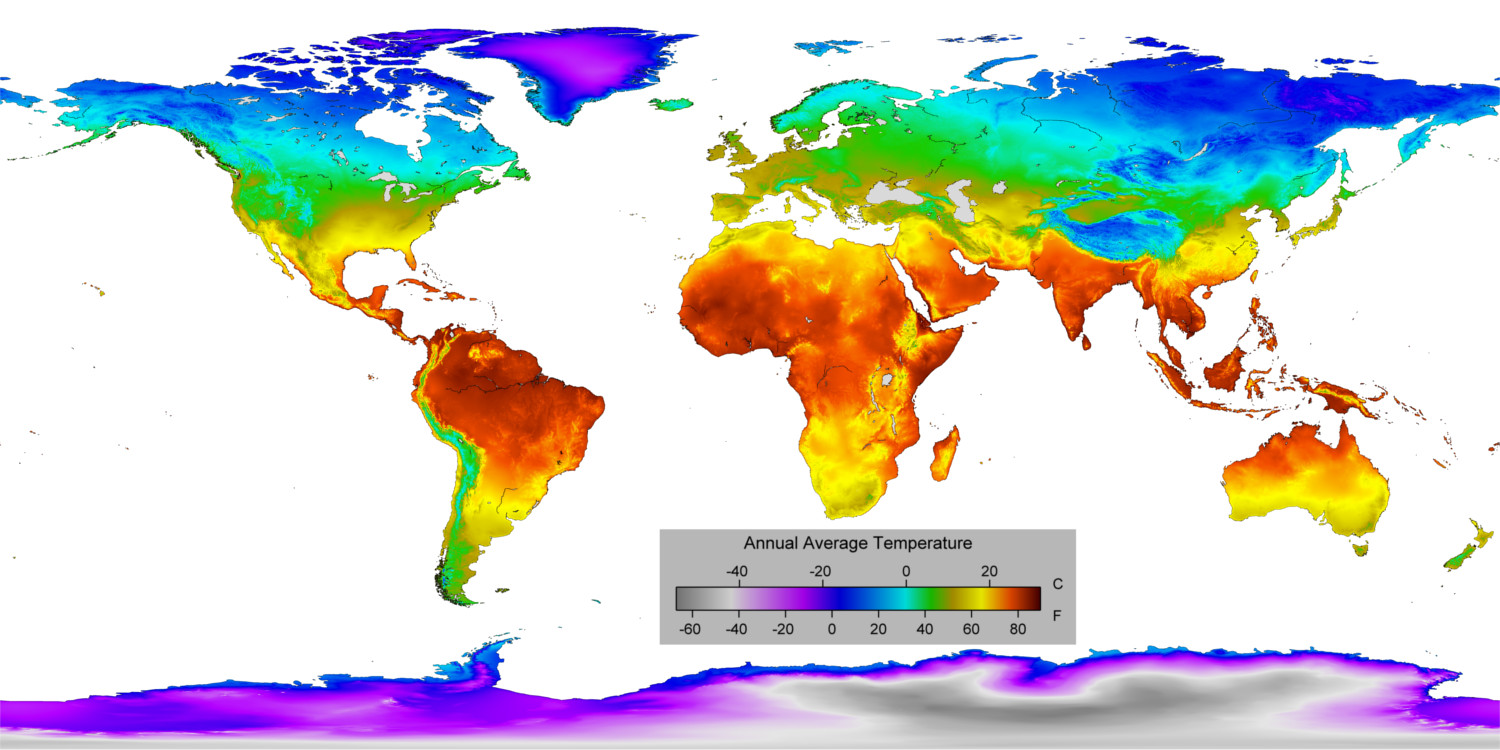 Tohle je stupnice teplot. Teplotu měříme ve stupních Celsia (°C).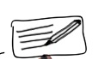 3. Napiš, jak čteme:-40 °C = mínus čtyřicet stupňů Celsia				0 °C = nula stupňů Celsia	-30 °C =								5 °C =- 25 °C =								25 °C =	-20 °C =								10 °C =-10 °C =								20 °C =-5 °C =								30 °C =			Když se podíváš znovu na mapu ve cvičení 2, vidíš, že barvy tvoří pruhyTěmto pruhům říkáme PODNEBNÉ PÁSY.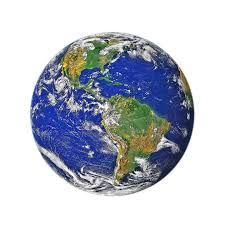 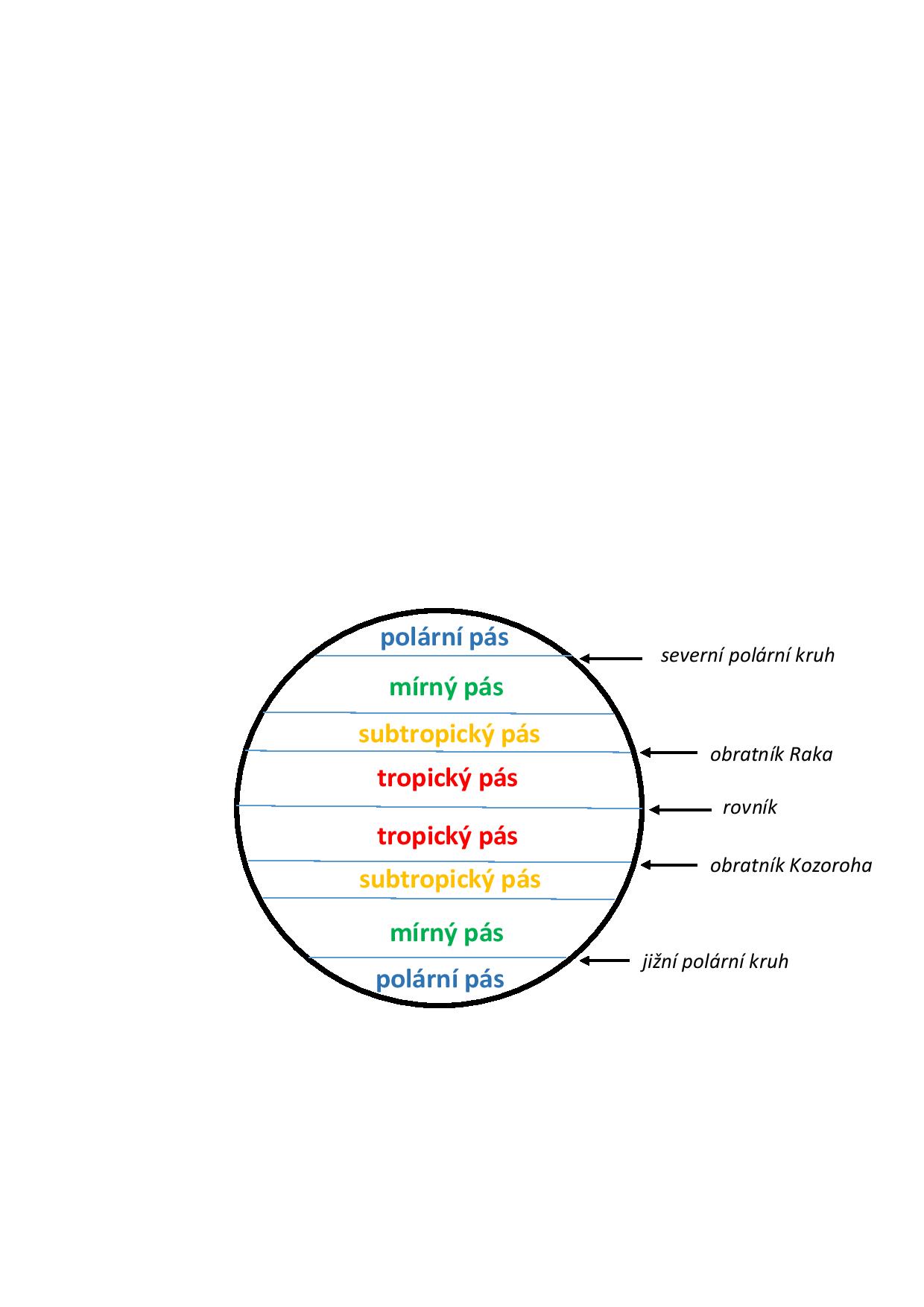 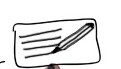 4. Napiš, jaké podnebné pásy jsou na naší planetě.1. ………………………………  2. ………………………………  3. ………………………………  4. ………………………………5. V jakém podnebném pásu se nachází tvoje země? Zakroužkuj správnou odpověď.Moje země se nachází v tropickém pásu / subtropickém pásu / mírném pásu / polárním pásu.6. Doplň chybějící informace do obrázků: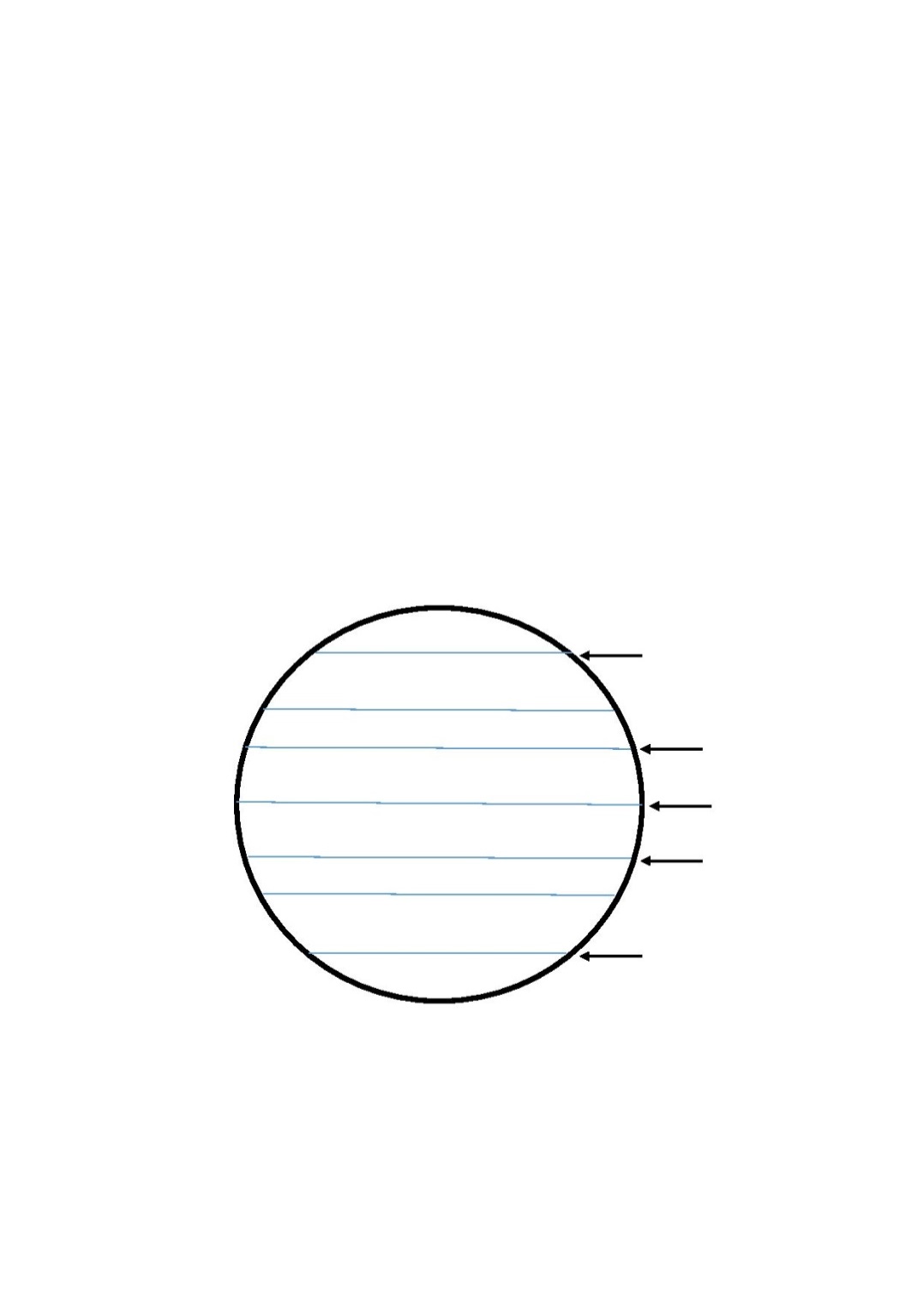 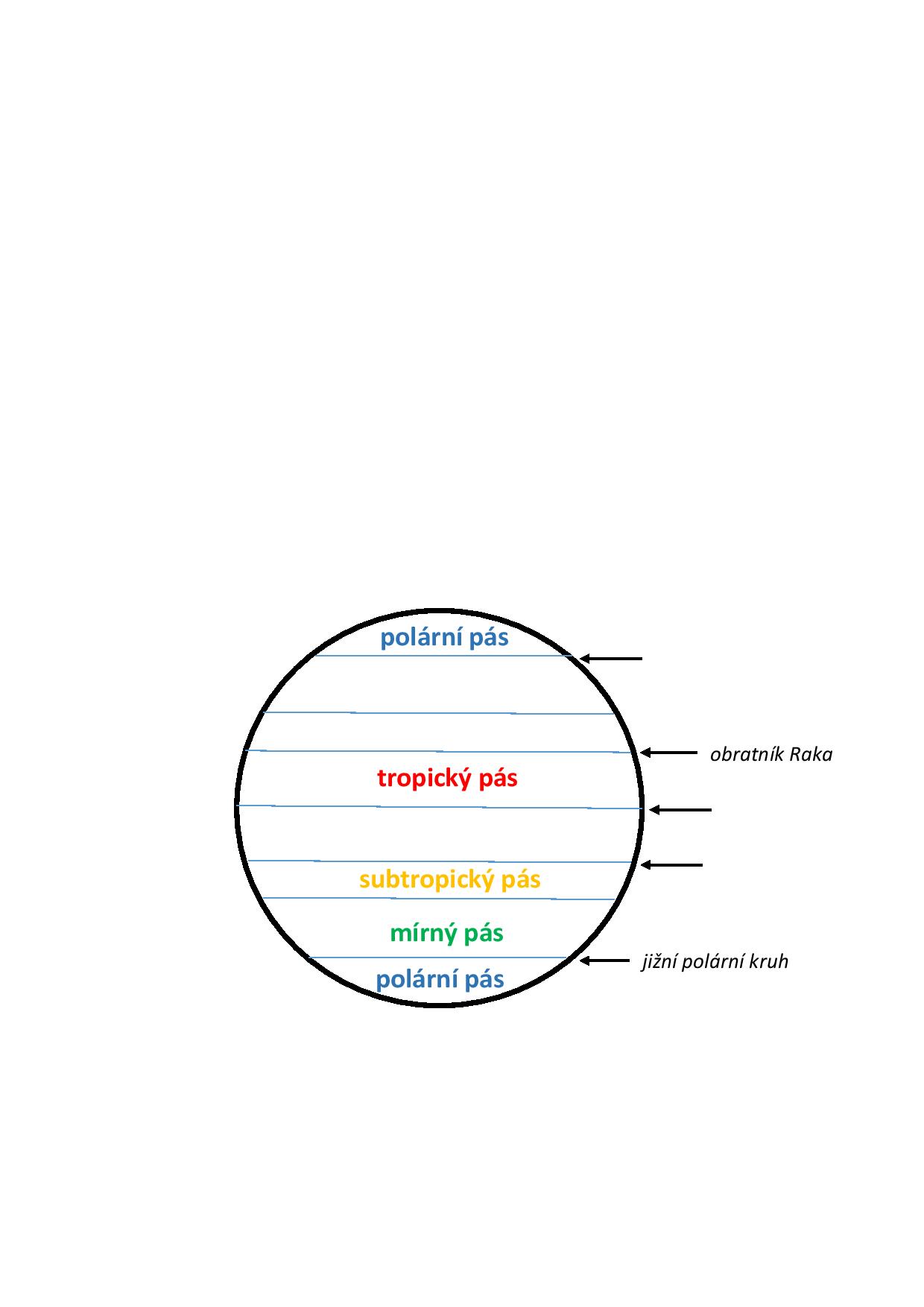 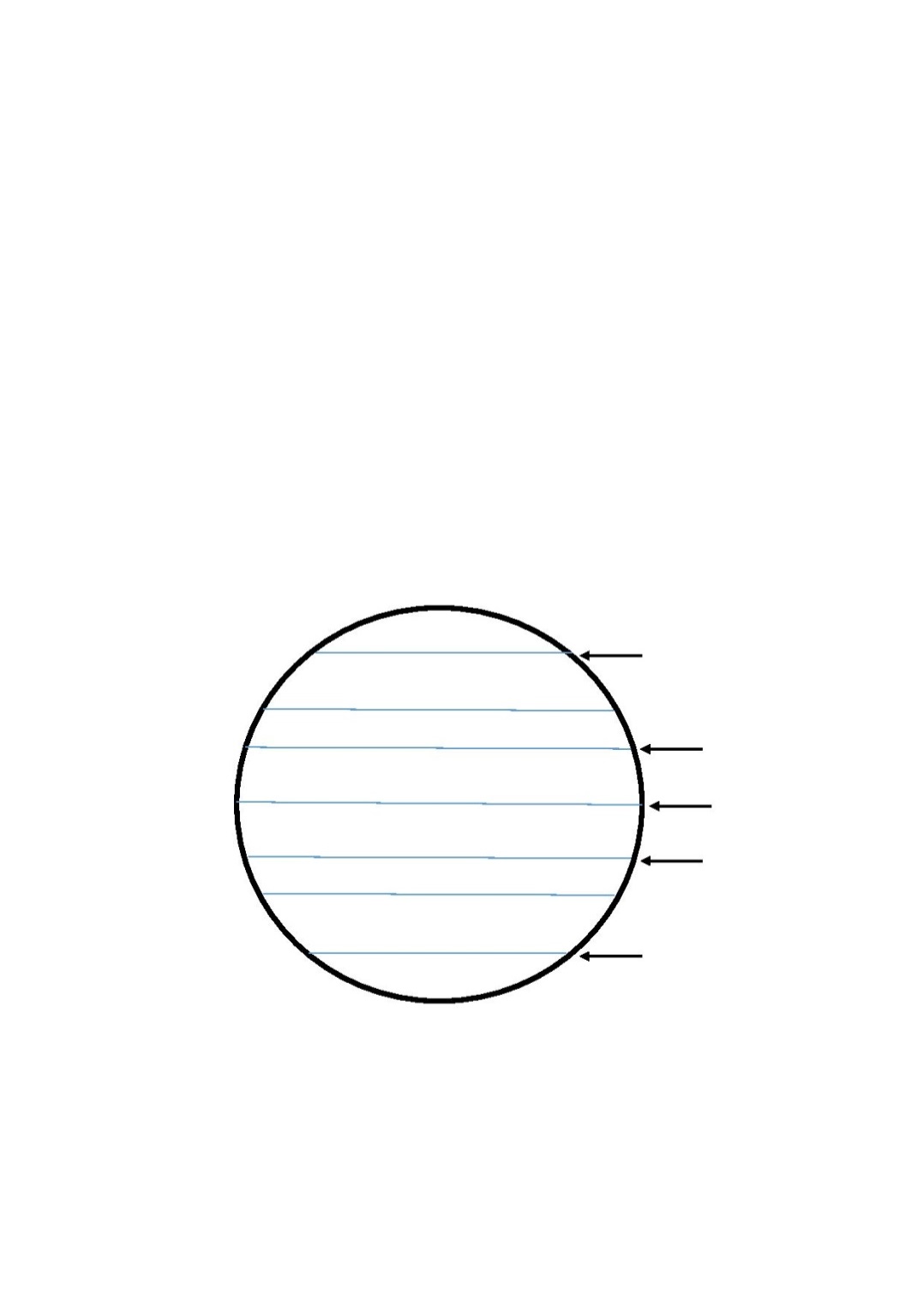 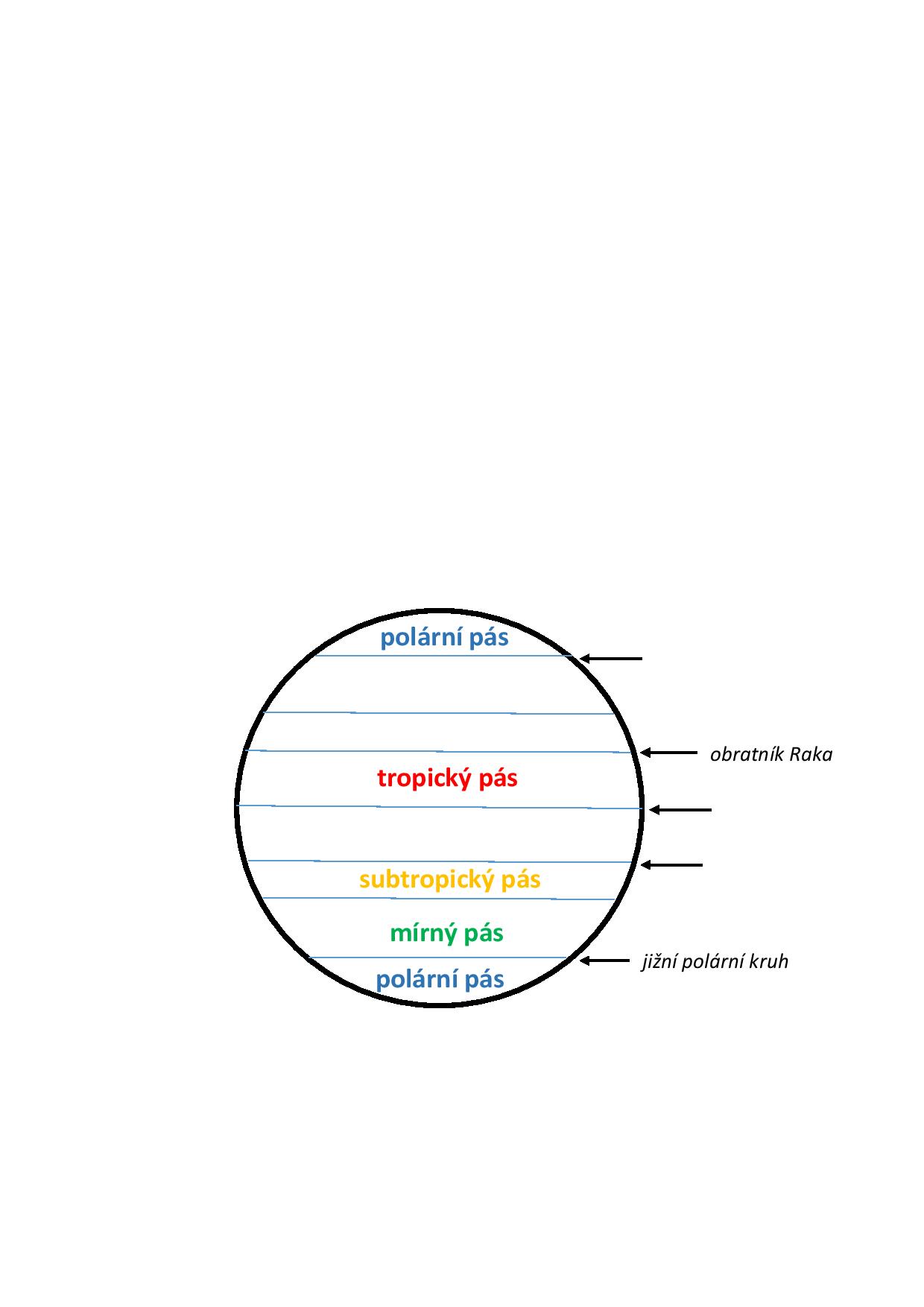 7. Spoj linkou, co k sobě patří.tropický pás	je to pás mezi mírným a polárním pásem, jsou tam 4 roční období (jaro, léto, podzim, zima)subtropický pás		je to pás za polárním kruhem, je tam velmi zimamírný pás	je to pás kolem rovníku, mezi obratníkem Raka a Kozoroha, je tam horko celý rokpolární pás			je to pás mezi tropickým a mírným pásem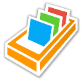 8. V tabulce jsou názvy osmi ekosystémů. Přiřaď je k obrázkům.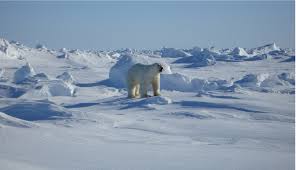 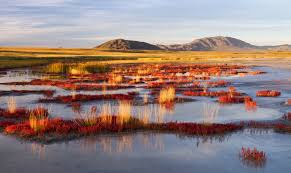 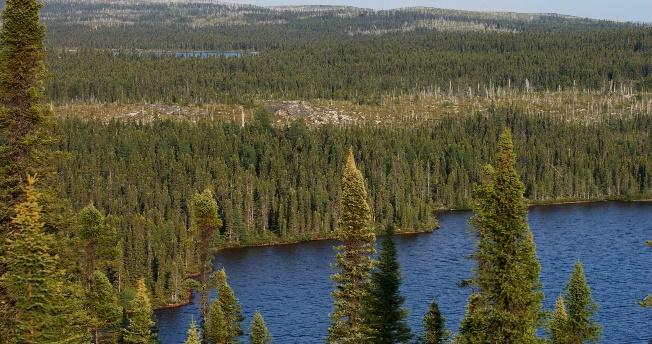 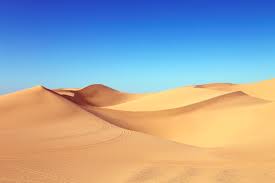 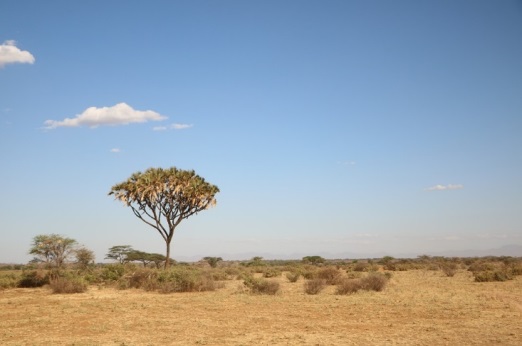 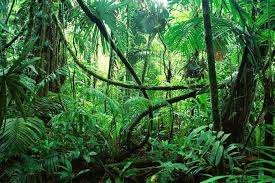 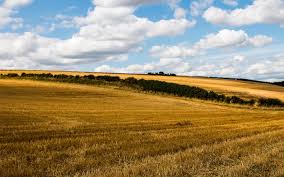 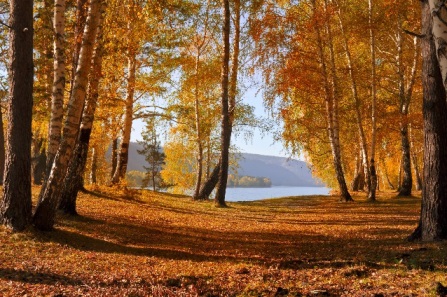 9. Spoj, co k sobě patří: 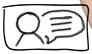 10. Kde se nachází? Říkej, kde se ekosystémy nachází (v tropickém pásu, v subtropickém pásu, v mírném pásu, v polárním pásu). Barvy ve cvičení 9 ti napoví:Např. Tajga se nachází v mírném pásu… 11. Ve slovech dole jsou zpřeházená písmena. Najdi osm ekosystémů v přesmyčkách.ŤOUPŠ   			POUŠŤ			SELGAJTA							RÁLNOPÍ TIBLOSADRUNAT						VANASAPITES a RIPÉRE					TŠENÝD SEPRLA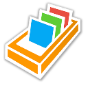 12. Přiřaď slova k obrázkům.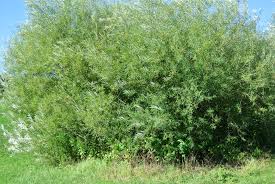 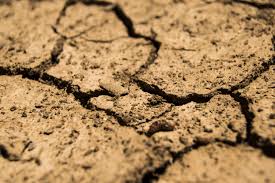 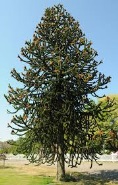 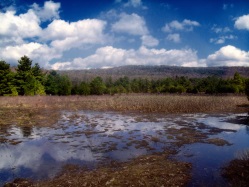 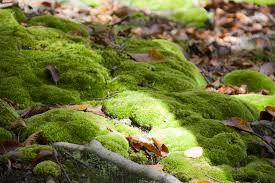 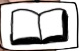 13. Přečti si text o ekosystémech. Doplň názvy ekosystémů do textu.savany		    deštné pralesy	  	pouště	 	lesy		stepi a prérie		tajga 		 tundra		                     polární oblasti…………………. se nachází v tropickém a subtropickém pásu. Je tady hlavně tráva nebo keře, jen málo stromů. Průměrná teplota během dne je 26,5 ⁰C, ale během období sucha může být i přes 50 ⁰C. Půda je suchá, ale v období dešťů (listopad až květen) tady hodně prší a tráva je zelená. …………………. rostou v tropickém pásu, kde je dostatek srážek. Pokrývají asi 6 % země, ale žije tady více než 50 % všech rostlinných a živočišných druhů. Jsou velmi vlhké. Průměrné teploty jsou mezi 20–30 ⁰C. Nachází se na území Jižní Ameriky, v Africe a v jihovýchodní Asii. Více než 1/5 země tvoří ……………………., na kterých skoro neprší. Denní teploty jsou někdy přes 50 ⁰C, ale v noci je naopak velmi chladno (teplota může klesnout pod nulu). Jsou velmi suché a skoro nic tady neroste. Nachází se kolem obratníků na všech kontinentech kromě Evropy. …………………. se nachází v mírných pásech, kde se střídají všechna čtyři roční období. Průměrné teploty jsou 5 až 16 ⁰C. V létě jsou stromy zelené, na podzim z nich opadávají listy a v zimě jsou často pokryté sněhem. Najdeme je v Evropě, na východě Severní Ameriky, ve východní Asii. Jsou to suché oblasti v mírném pásu. Jsou porostlé trávou a pasou se na nich zvířata. V Asii se jim říká ………………….. a v severní Americe …………………... Je tady teplé a vlhké léto a chladná a suchá zima. Průměrné teploty jsou 5 až 15 ⁰C. Na severu Severní Ameriky, Evropy a Asie se nachází oblasti jehličnatých lesů, kterým se říká ………………….. Průměrné teploty jsou tady -5 až 3 ⁰C. Dál na sever už je jen bezlesá …………………….., kterou tvoří tráva, mech, močály a keře. Průměrné teploty tu jsou -13 až -5 ⁰C.………………………………….. se nachází za polárním kruhem. Jsou pokryté sněhem a ledem. Jsou téměř neobydlené, průměrná teplota je -25 ⁰C. Je tady věčná zima.14. Vysvětli, co znamenají slova:průměrná teplota ……………………………………………………………………………………………………………………období sucha ……………………………………………………………………………………………………………………………. období dešťů ……………………………………………………………………………………………………………………………….dostatek srážek ……………………………………………………………………………………………………………………………….roční období ………………………………………………………………………………………………………………………….pasou se (zvířata) …………………………………………………………………………………………………………………….neobydlené ……………………………………………………………………………………………………………………………….15. Dopiš podle textu do tabulky chybějící informace.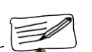 16. Co je ekosystém? Vysvětli vlastními slovy.17. Přiřaď zvířata k obrázkům: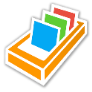 antilopa, lední medvěd, los, klokan, vlk, tučňák, orangutan, tuleň, velbloud, hyena, veverka, daněk, prase divoké, panda, koala, bizon, slon, medvěd grizzly, lev, sup, žirafa, nosorožec, gorila, papoušek 1 2 3  4 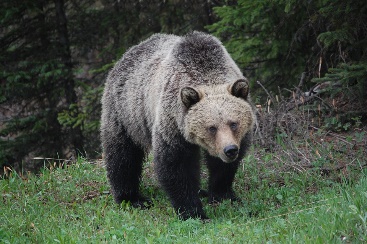 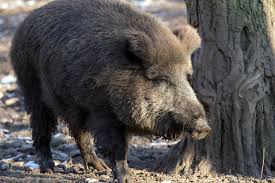 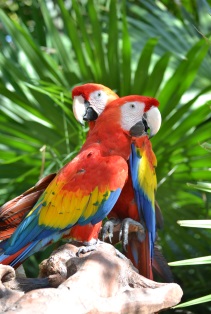 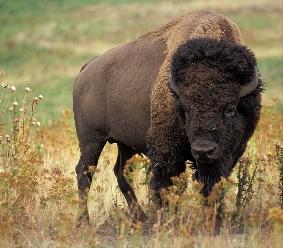 5  6 7  8  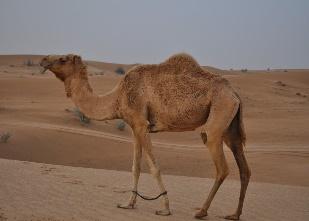 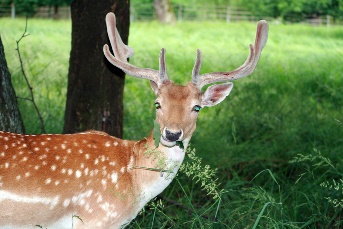 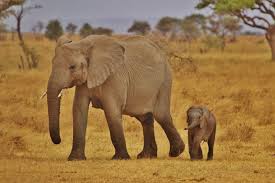 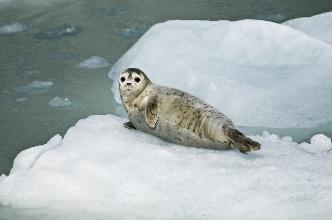 9  10  11 12 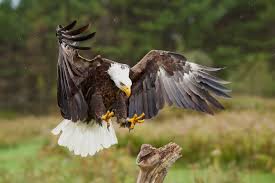 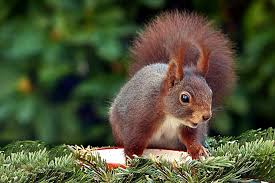 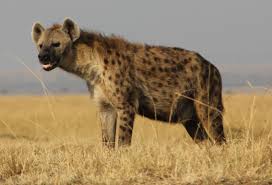 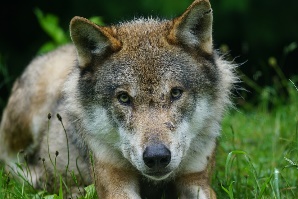 131415 16 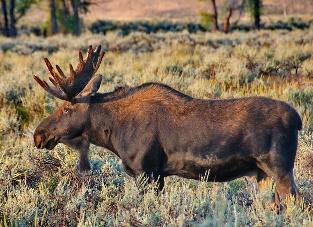 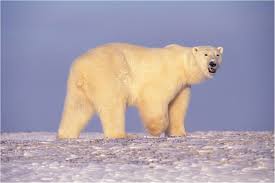 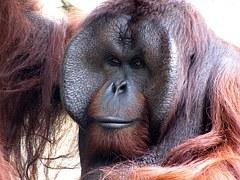 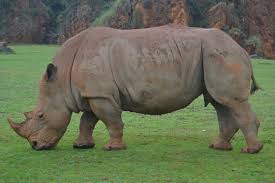 17181920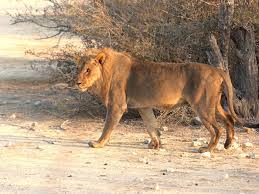 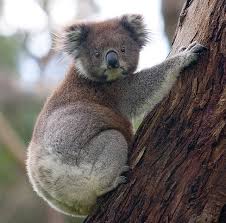 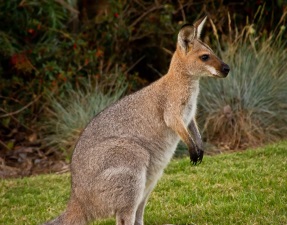 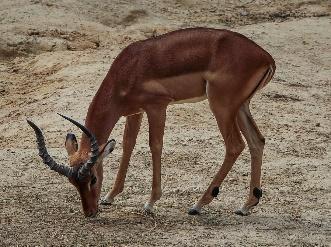 21222324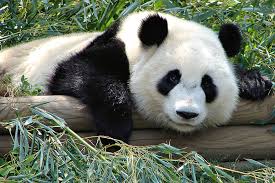 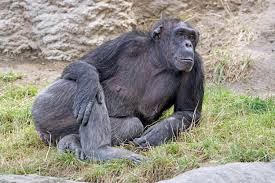 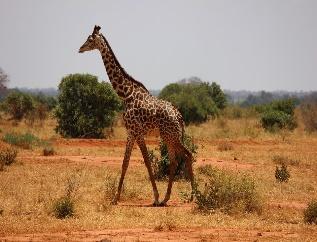 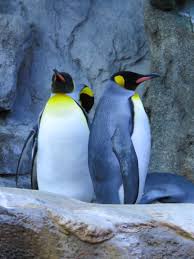 18. Zapiš, do jakého ekosystému patří zvířata ze cvičení 17.19. Znáš tyto rostliny? Najdi si ekvivalent ve svém jazyku a zařaď je k ekosystému, ve kterém rostou.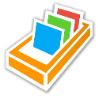 a) eukalyptus, baobab						TROPICKÉ LESYb) liána, orchidej							POUŠTĚc) dub, buk, bříza							TUNDRAd) borovice, smrk, modřín						SAVANYe) lišejník, mech, tráva						LESYf) buvolí tráva, pýr, pelyněk						STEPI A PRÉRIEg) kaktusy 								TAJGA20. Vyber si jeden ekosystém a napiš o něm. Použij tyto fráze:nachází se		žijí tam		rostou tam		průměrná teplota je…………………………………………………………………………………………………………………………………………………………………………………………………………………………………………………………………………………………………………………………....…………………………………………………………………………………………………………………………………………………………….....……………………………………………………………………………………………………………………………………………………………….....……………………………………………………………………………………………………………………………………………………………….....……………………………………………………………………………………………………………………………………………………………….....……………………………………………………………………………………………………………………………………………………………….....……………………………………………………………………………………………………………………………………………………………….....……………………………………………………………………………………………………………………………………………………………….....……………………………………………………………………………………………………………………………………………………………….....……………………………………………………………………………………………………………………………………………………………….....……………………………………………………………………………………………………………………………………………………………….....……………………………………………………………………………………………………………………………………………………………….....……………………………………………………………………………………………………………………………………………………………….....................21. Diskutujte se spolužáky.V jakých ekosystémech je těžký život a proč?V jakém ekosystému bys chtěl žít a proč?Použité zdroje:Obrázky:[cit. 2017-12-12] Dostupný pod licencí Public domain a Creative Commons na WWW:<https://commons.wikimedia.org/wiki/File:Taiga_Landscape_in_Canada.jpg><https://pxhere.com/en/photo/1375146><https://pixabay.com/en/tree-savanna-nature-africa-travel-2874196/><https://pixnio.com/nature-landscapes/sand-dunes/desert-dry-sand-dune-sky-sunlight-sand><https://en.wikipedia.org/wiki/Mammoth_steppe><https://pxhere.com/en/photo/772703><http://www.publicdomainpictures.net/view-image.php?image=26775><https://pxhere.com/en/photo/129472><https://commons.wikimedia.org/wiki/File:Macrobian_climatic_zones.gif><https://commons.wikimedia.org/wiki/File:Annual_Average_Temperature_Map.png><https://en.wikipedia.org/wiki/File:Seven_continents_Australia_not_Oceania.png><https://pixabay.com/en/temperature-warm-hot-cold-weather-157127/><https://commons.wikimedia.org/wiki/File:Earth-lighting-winter-solstice_CS.png><https://commons.wikimedia.org/wiki/File:Latitude_and_Longitude_of_the_Earth.svg><https://pixabay.com/en/planet-earth-cosmos-continents-1457453/><https://pxhere.com/cs/photo/1229275><https://pixabay.com/en/tree-chestnut-chestnut-tree-blossom-1396271/><https://pxhere.com/cs/photo/995426><https://www.pexels.com/search/soil/><https://pxhere.com/cs/photo/682435><https://www.flickr.com/photos/nicholas_t/5629466585><https://pixabay.com/en/grizzly-bear-wildlife-bear-animal-659198/><https://pixabay.com/en/wild-wild-boars-forest-wild-boar-659511/><https://commons.wikimedia.org/wiki/File:Aramacao.JPG><https://en.wikipedia.org/wiki/File:American_bison_k5680-1.jpg><https://pixabay.com/en/camel-desert-emirates-dubai-dune-728096/><https://commons.wikimedia.org/wiki/File:Dan%C4%9Bk_2.jpg><https://pixabay.com/en/wolf-predator-eurasian-wolf-1454539/><https://pxhere.com/cs/photo/1108496><https://pixabay.com/en/harbor-seal-pup-resting-ice-ocean-981732/><https://pxhere.com/cs/photo/87514><https://pixabay.com/en/squirrel-animal-mammal-2208486/><https://commons.wikimedia.org/wiki/File:Crocuta_crocuta_Mara_Triangle.jpg><https://pxhere.com/cs/photo/772707><https://pixabay.com/en/orangutan-animal-monkey-zoo-nature-164403/><https://pxhere.com/cs/photo/858379><https://commons.wikimedia.org/wiki/File:Moose_in_Gros_Ventre_Campgroud_4.jpg><https://pixabay.com/en/lion-safari-etosha-national-park-517949/><https://commons.wikimedia.org/wiki/File:Koala_climbing_tree.jpg><https://pixabay.com/en/wallaby-marsupial-animal-australia-432745/><https://pxhere.com/cs/photo/1092978><https://commons.wikimedia.org/wiki/File:Atlanta_Zoo_Panda.jpg><https://pxhere.com/cs/photo/705396><https://pixabay.com/en/giraffe-kenya-tsavo-mammal-savanna-335922/><https://pxhere.com/cs/photo/592198>EvropaAsieAfrikaAustrálieJižní AmerikaSeverní AmerikaAntarktidatajgapoušťsavanastepi a prérietundradeštný pralespolární oblasti les4tajgapoušťsavan	stepi a prérietundra	deštný pralespolární oblastiles	travnaté oblasti tropického a subtropického pásuchladná oblast mezi tajgou a polárními oblastmi, bez lesůvelmi vlhké lesy v tropickém pásulesnatá oblast v mírném pásujehličnaté lesy, hlavně v Kanadě a na Sibiřivelmi suché oblasti, kde je málo vody, jsou hlavně kolem obratníkůtravnaté oblasti mírného pásuvelmi studené oblasti, pokryté ledem a sněhemjehličnatý stromlistnatý stromsuchá půda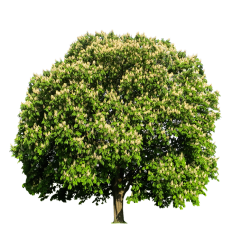 keřmechmočálEkosystémKde se nachází?Jaké jsou tam teploty?Další informacedeštné pralesy-5 až 3 ⁰Cjsou tam jehličnaté lesypouště mezi tajgou a polárními oblastmilesy Jsou tam stromy, v létě jsou zelené, na podzim z nich opadávají listy a v zimě jsou často pokryté sněhem.v mírném pásu, v Asii a v severní Americe5 až 15 ⁰Cpolární oblastiPůda je suchá, ale v období dešťů tam hodně prší a tráva je zelená.EKOSYSTÉMZVÍŘATA, KTERÁ TAM ŽIJÍdeštný pralespoušťtajgatundrastep a prérieles savanapolární oblasti